Отчет  № 6  объединения «Разноцветный мир» Темы занятий:Интернет ресурсы: ddt-griv.ru (страничка педагога – Шобухова Т.В.),   stranamasterov.ru     Изделия по темам:1.  2. 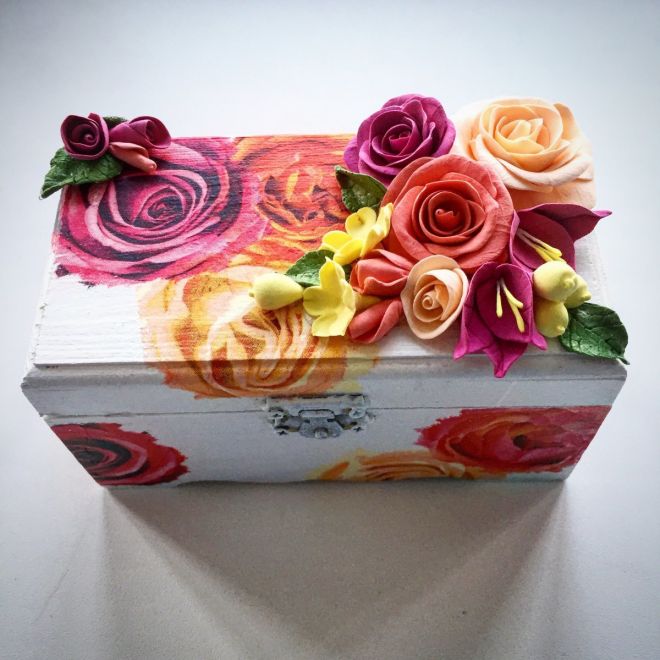 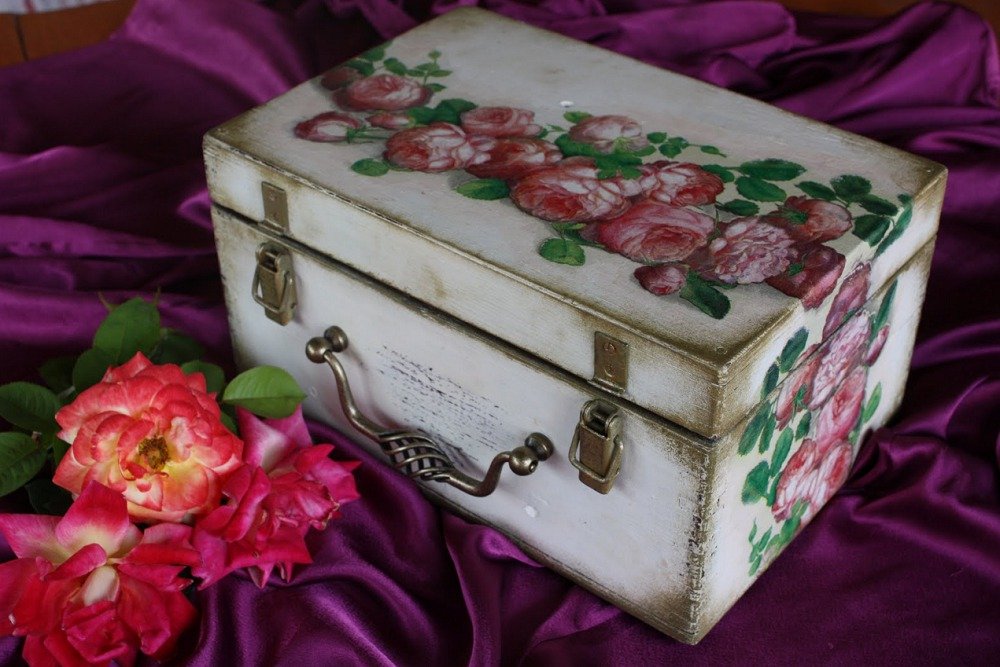 3.  4. 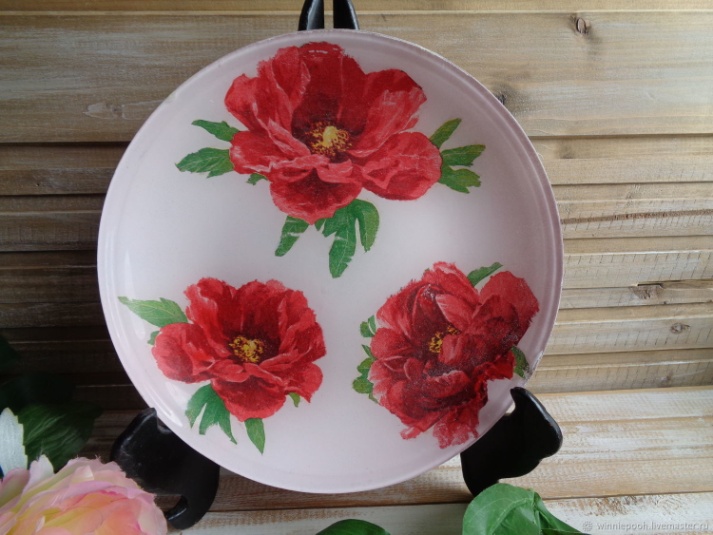 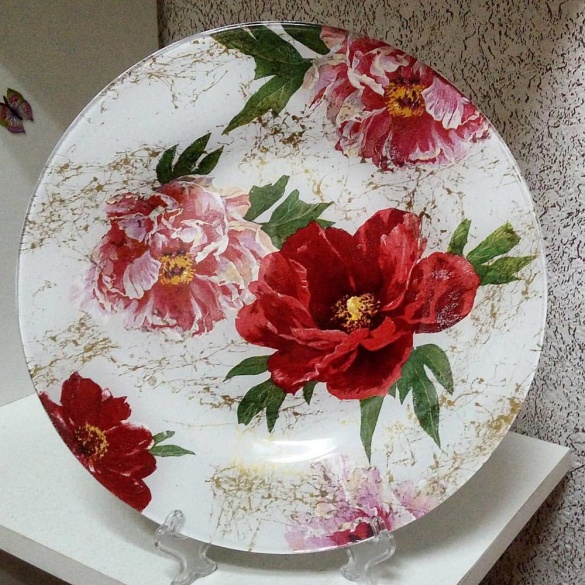 Воспитательная работа.- Посещение музея военной техники «Оружие Победы» (посещение музея доступно c помощью сервисов Яндекс Карты или Google Maps в панорамном режиме)- Видеоэкскурсия в краевой художественный музей им. Ф. А. Коваленко сайт: kovalenkomuseum.ru (фонд музея - произведения живописи, графики, скульптуры и декоративно-прикладного искусств) Работа в объединении.1. 2. 	  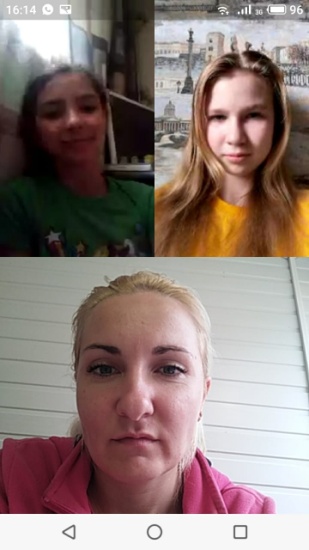 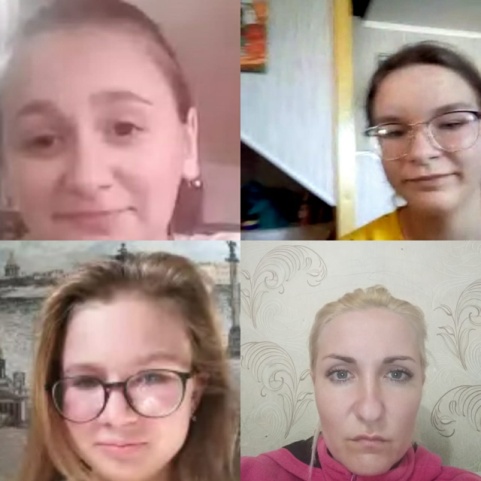 Тема занятияДата Используемая литератураМатериалы и оборудованиеЛепка веночка. Декорирование картины. Декорирование шкатулки способом декупаж.19.05.20http://nsc.1september.ru http://www.stranamam.ru Мультимедийные презентации по ДТП. Салфетки, рамки, коробочки, бутылки, клей ПВА, салфеткиОформление шкатулки цветами из воздушного пластилина. Изготовление цветов и листьев.23.05.20Декупаж тарелочки из салфеток. Декупаж с элементами лепки. Заготовки.24.05.20.